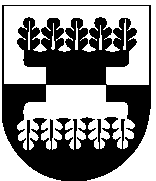 ŠILALĖS RAJONO SAVIVALDYBĖSTARYBARAJONO SAVIVALDYBĖS TARYBOS 45 POSĖDŽIO PROTOKOLAS2018 m. birželio7 d. Nr. T2-5ŠilalėPosėdis įvyko 2018-05-30 13.00 val.Posėdžio pirmininkas – Jonas Gudauskas.Posėdžio sekretorė –Vaida Girskienė.Į Šilalės rajono Savivaldybės tarybą išrinkti 25 nariai. Posėdyje dalyvavo 20 Tarybos narių (sąrašas pridedamas). Nedalyvavo: Dainius Bergelis, Raimundė Gečienė, Stasys Navardauskas, Jonas Šedbaras, Teresė Ūksienė (dėl pateisinamų priežasčių).Posėdyje dalyvavo: 11 kviestųjų asmenų (sąrašas pridedamas).Tarybos nariams vienbalsiai pritarus (už – 20), Savivaldybės tarybos 45 posėdis pradėtas.Posėdžio pirmininkui Jonui Gudauskui pasiūlius, vienbalsiai (už – 20) išrinkti balsų skaičiuotojai: Genovaitė Damulienė, Albinas Ežerskis, Henrikas Girčys.Pirmininkas – Genovaitė Damulienė.Posėdžio pirmininkas Jonas Gudauskas priminė, kad Tarybos posėdyje bus balsuojama elektronine balsavimo sistema arba rankos pakėlimu.Posėdžio pirmininkas Jonas Gudauskas sakė, kad darbotvarkė Tarybos nariams pateikta.Posėdžio pirmininkas Jonas Gudauskas siūlė pritarti Tarybos posėdžio darbotvarkei.Visai Tarybos posėdžio darbotvarkei pritarta vienbalsiai (už – 20).Posėdžio pirmininkas priminė Reglamentą.Darbotvarkė:1. Dėl 2019 metų nekilnojamojo turto mokesčio tarifų nustatymo.2. Dėl leidimo imti ilgalaikę paskolą investiciniams projektams finansuoti.3. Dėl Šilalės rajono savivaldybės tarybos 2018 m. vasario 20 d. sprendimo Nr. T1-29 ,,Dėl Šilalės rajono savivaldybės 2018 metų biudžeto patvirtinimo“ pakeitimo.4. Dėl Šilalės rajono savivaldybės tarybos 2018 m. sausio 25 d. sprendimo Nr. T1-11 ,,Dėl įgaliojimų suteikimo Šilalės rajono savivaldybės merui“ pakeitimo.5. Dėl Šilalės r. Pajūrio Stanislovo Biržiškio gimnazijos vidaus struktūros pertvarkos.6. Dėl leidimo rengti ir teikti paraišką „Gyventojų sveikatos priežiūros paslaugų gerinimas ir priklausomybės nuo opioidų mažinimas“.7. Dėl leidimo rengti ir teikti paraišką „Ambulatorinių sveikatos priežiūros paslaugų prieinamumo gerinimas VšĮ Pajūrio ambulatorijoje“.8. Dėl leidimo rengti ir teikti paraišką „Sveikatos priežiūros paslaugų prieinamumo gerinimas VšĮ Šilalės pirminės sveikatos priežiūros centre“.9. Dėl leidimo rengti ir teikti paraišką „VšĮ Kaltinėnų PSPC paslaugų kokybės gerinimas“.Pranešėjas Faustas Sragauskas10. Dėl leidimo rengti ir teikti paraišką „Ambulatorinių sveikatos priežiūros paslaugų prieinamumo gerinimas VšĮ Kvėdarnos ambulatorijoje“.11. Dėl leidimo rengti ir teikti paraišką „VšĮ Laukuvos ambulatorijos teikiamų paslaugų kokybės gerinimas“.12. Dėl leidimo rengti ir teikti paraišką ,,Šilalės rajono savivaldybės teritorijos bendrojo plano gamtinio karkaso sprendinių koregavimas ir bešeimininkių apleistų pastatų likvidavimas rajone“. 13. Dėl įsipareigojimo skirti lėšas ir leidimo pasirašyti sutartį.14. Dėl Šilalės rajono savivaldybės tarybos 2017 m. kovo 30 d. sprendimo Nr. T1-82 ,,Dėl leidimo rengti ir teikti projektinį pasiūlymą ir paraišką ,,Šilalės Simono Gaudėšiaus gimnazijos pastato dalies patalpų modernizavimas ir aprūpinimas įranga“ pakeitimo.15. Dėl fiksuotų pajamų mokesčio dydžių, taikomų įsigyjant verslo liudijimus 2019 metais vykdomai veiklai, patvirtinimo. 16. Dėl nekilnojamojo turto perdavimo patikėjimo teise Šilalės rajono savivaldybės administracijos Šilalės kaimiškajai seniūnijai.17. Dėl Šilalės rajono savivaldybėje esančių nekilnojamojo turto objektų, kurie yra apleisti, neprižiūrimi, nenaudojami, naudojami ne pagal paskirtį, sąrašo patvirtinimo.18. Dėl sutikimo perduoti valstybės ilgalaikį materialųjį turtą valstybės Vaiko teisių ir įvaikinimo tarnybai prie Socialinės apsaugos ir darbo ministerijos.19. Dėl 0,4 kV elektros oro linijų su atramomis pirkimo Girdiškės k., Bijotų sen. ir Jucaičių k., Šilalės kaim. sen. Šilalės r. sav.20. Dėl 2018 metų žemės nuomos mokesčio už valstybinę žemę tarifų nustatymo.21. Dėl Žemės mokesčio tarifų nustatymo 2019 metams.22. Dėl 2018 metų neapmokestinamojo žemės sklypo dydžio nustatymo.23. Dėl uždarosios akcinės bendrovės ,,Gedmina“ dalies nuostolių padengimo.24. Dėl uždarosios akcinės bendrovės ,,Šilalės autobusų parkas“ dalies nuostolių padengimo.25. Dėl Šilalės rajono savivaldybės tarybos 2017 m. balandžio 27 d. sprendimo Nr. T1-128 ,,Dėl leidimo išnuomoti socialinį būstą savivaldybės būsto nuomos sąlygomis“ pripažinimo netekusiu galios.26. Dėl Šilalės rajono savivaldybės Neįgaliųjų reikalų komisijos 2017 metų veiklos ataskaitos.27. Dėl Viešosios įstaigos Šilalės rajono ligoninės 2018 metų siektinų veiklos užduočių patvirtinimo.28. Dėl Viešosios įstaigos Šilalės pirminės sveikatos priežiūros centro 2018 metų siektinų veiklos užduočių patvirtinimo.29. Dėl Viešosios įstaigos Kaltinėnų pirminės sveikatos priežiūros centro 2018 metų siektinų veiklos užduočių patvirtinimo.30. Dėl Viešosios įstaigos Laukuvos ambulatorijos 2018 metų siektinų veiklos užduočių patvirtinimo.31. Dėl Viešosios įstaigos Kvėdarnos ambulatorijos 2018 metų siektinų veiklos užduočių patvirtinimo.32. Dėl Viešosios įstaigos Pajūrio ambulatorijos 2018 metų siektinų veiklos užduočių patvirtinimo.33. Dėl Šilalės rajono savivaldybės bendruomenės sveikatos tarybos nuostatų patvirtinimo.34. Dėl Šilalės rajono savivaldybės bendruomenės sveikatos tarybos sudėties patvirtinimo.1. SVARSTYTA. 2019 metų nekilnojamojo turto mokesčio tarifų nustatymas.Pranešėja Danguolė Vėlavičiutė pristatė sprendimo projektą ir prašė jam pritarti.Jonas Gudauskas siūlė balsuoti už pateiktą sprendimo projektą.NUSPRĘSTA. Sprendimas priimtas vienbalsiai.BALSAVO: UŽ – 20, PRIEŠ – 0, NEBALSAVO – 0.2. SVARSTYTA. Leidimas imti ilgalaikę paskolą investiciniams projektams finansuoti.Pranešėja Danguolė Vėlavičiutė pristatė sprendimo projektą ir prašė jam pritarti. T. Bartkus klausė apie dalį lėšų, kuriomis turės prisidėti Savivaldybė.Jonas Gudauskas teigė, kad tai buvo numatyta biudžete.T. Bartkus domėjosi ir kitais projektais, kuriuos vykdant reikės dalinai prisidėti lėšomis.R. Vaitiekus atsakė, kad visos prisidėjimo prie projektų lėšos yra numatytos biudžete.Jonas Gudauskas siūlė balsuoti už pateiktą sprendimo projektą.NUSPRĘSTA. Sprendimas priimtas vienbalsiai.BALSAVO: UŽ – 20, PRIEŠ – 0, NEBALSAVO – 0.3. SVARSTYTA. Šilalės rajono savivaldybės tarybos 2018 m. vasario 20 d. sprendimo Nr. T1-29 ,,Dėl Šilalės rajono savivaldybės 2018 metų biudžeto patvirtinimo“ pakeitimas.Pranešėja Danguolė Vėlavičiutė pristatė sprendimo projektą su pakeitimu 1.4 papunktyje vietoj ,,pakeisti 2.6 papunktį“ rašant ,,pakeisti 2.5 papunktį“ bei ,,2.6. specialios tikslinės dotacijos“ keičiant į ,,2.5. specialios tikslinės dotacijos“ ir prašė jam pritarti. Jonas Gudauskas siūlė balsuoti už pateiktą sprendimo projektą su pakeitimu.NUSPRĘSTA. Sprendimas priimtas balsų dauguma.BALSAVO: UŽ – 19, PRIEŠ – 0, NEBALSAVO – 1.4. SVARSTYTA. Šilalės rajono savivaldybės tarybos 2018 m. sausio 25 d. sprendimo Nr. T1-11 ,,Dėl įgaliojimų suteikimo Šilalės rajono savivaldybės merui“ pakeitimas.Pranešėja Rasa Kuzminskaitė pristatė sprendimo projektą su pakeitimu preambulės 8 eilutę ,,6 punktu“ keičiant į ,,6 ir 7 punktais“ bei 1 punkto paskutinį sakinį po ,,vertinimo rodiklius“ papildant ,,ir riziką, kuriai esant užduotys gali būti neįvykdytos“ ir prašė jam pritarti. Jonas Gudauskas siūlė balsuoti už pateiktą sprendimo projektą su pakeitimu.NUSPRĘSTA. Sprendimas priimtas vienbalsiai.BALSAVO: UŽ – 20, PRIEŠ – 0, NEBALSAVO – 0.5. SVARSTYTA. Šilalės r. Pajūrio Stanislovo Biržiškio gimnazijos vidaus struktūros pertvarka.Pranešėja Rasa Kuzminskaitė pristatė sprendimo projektą ir prašė jam pritarti su pakeitimu 2 punkte jį išskaidant papunkčiais bei papildant: ,,2. Įpareigoti Šilalės r. Pajūrio Stanislovo Biržiškio gimnazijos direktorių:2.1. iki 2018 m. liepos 1 d. parengti ir pateikti tvirtinti Šilalės rajono savivaldybės tarybai naują Šilalės r. Pajūrio Stanislovo Biržiškio gimnazijos nuostatų projektą;2.2. apie priimtą sprendimą dėl Šilalės r. Pajūrio Stanislovo Biržiškio gimnazijos vidaus struktūros pertvarkos raštu pranešti kiekvienam mokiniui ne vėliau kaip per vieną mėnesį nuo sprendimo priėmimo dienos.“ T. Bartkus sakė, kad Tenenių daugiafunkciniame centre buvo registruoti 7 vaikai ir domėjosi, ar šeimos informuotos apie pasikeitimus.R. Kuzminskaitė atsakė 2 iš 7 vaikų yra priešmokyklinio amžiaus grupės, tad jiems mokyklos lankymas bus privalomas ir jie bus vežami mokyklos transportu, o ikimokyklinio amžiaus grupėse Pajūrio Stanislovo Biržiškio gimnazijoje dar yra vietų ir tėvai galės vaikus atvežti patys, nes tai numato teisės aktai. Be to, esant vietų mokykliniame autobuse, tėvai gali važiuoti kartu su ikimokyklinio amžiaus vaikais, kurie lanko savo amžių atitinkančias grupes.Jonas Gudauskas siūlė balsuoti už pateiktą sprendimo projektą su pakeitimu.NUSPRĘSTA. Sprendimas priimtas balsų dauguma.BALSAVO: UŽ – 19, PRIEŠ – 0, NEBALSAVO – 1.6. SVARSTYTA. Leidimas rengti ir teikti paraišką „Gyventojų sveikatos priežiūros paslaugų gerinimas ir priklausomybės nuo opioidų mažinimas“.Pranešėjas Faustas Sragauskas pristatė sprendimo projektą informuodamas apie klaidą aiškinamajame rašte 2 punkto paskutiniame sakinyje, kuriame ,,3 959,47 Eur. – savivaldybės lėšos“ reikia taisyti į ,,3 959,47 Eur. – privačios lėšos“ ir prašė jam pritarti.T. Bartkus domėjosi, kodėl savivaldybė turi prisidėti lėšomis, nors paraiškas teikia UAB bei privačios įmonės.F. Sragauskas paaiškino, kad regioninius projektus galima teikti tuos, kuriems pritaria Taryba, o projektinį pasiūlymą teikia administracijos direktorius.Jonas Gudauskas siūlė balsuoti už pateiktą sprendimo projektą.NUSPRĘSTA. Sprendimas priimtas vienbalsiai.BALSAVO: UŽ – 20, PRIEŠ – 0, NEBALSAVO – 0.7. SVARSTYTA. Leidimas rengti ir teikti paraišką „Ambulatorinių sveikatos priežiūros paslaugų prieinamumo gerinimas VšĮ Pajūrio ambulatorijoje“.Pranešėjas Faustas Sragauskas pristatė sprendimo projektą ir prašė jam pritarti. Jonas Gudauskas siūlė balsuoti už pateiktą sprendimo projektą.NUSPRĘSTA. Sprendimas priimtas vienbalsiai.BALSAVO: UŽ – 20, PRIEŠ – 0, NEBALSAVO – 0.Tarybos narys Gintautas Macevičius, paaiškinęs priežastis, nusišalino nuo 8 klausimo svarstymo ir išėjo iš Tarybos posėdžių salės.8. SVARSTYTA. Leidimas rengti ir teikti paraišką „Sveikatos priežiūros paslaugų prieinamumo gerinimas VšĮ Šilalės pirminės sveikatos priežiūros centre“.Pranešėjas Faustas Sragauskas pristatė sprendimo projektą ir prašė jam pritarti. T. Bartkus domėjosi šeimos gydytojo krepšiu, kurį numatoma atnaujinti.D. Briedienė atsakė, kad šeimos gydytojo krepšyje yra visos gydytojui reikalingos medicininės pagalbos suteikimo priemonės.Jonas Gudauskas siūlė balsuoti už pateiktą sprendimo projektą.NUSPRĘSTA. Sprendimas priimtas vienbalsiai.BALSAVO: UŽ – 19, PRIEŠ – 0, NEBALSAVO – 0.Tarybos narys Gintautas Macevičius sugrįžo į Tarybos posėdžių salę.9. SVARSTYTA. Leidimas rengti ir teikti paraišką „VšĮ Kaltinėnų PSPC paslaugų kokybės gerinimas“.Pranešėjas Faustas Sragauskas pristatė sprendimo projektą akcentuodamas, kad projekto vykdymui numatyti tik keturi mėnesiai ir prašė jam pritarti.Jonas Gudauskas siūlė balsuoti už pateiktą sprendimo projektą.NUSPRĘSTA. Sprendimas priimtas vienbalsiai.BALSAVO: UŽ – 20, PRIEŠ – 0, NEBALSAVO – 0.10. SVARSTYTA. Leidimas rengti ir teikti paraišką „Ambulatorinių sveikatos priežiūros paslaugų prieinamumo gerinimas VšĮ Kvėdarnos ambulatorijoje“.Pranešėjas Faustas Sragauskas pristatė sprendimo projektą ir prašė jam pritarti. T. Bartkus domėjos projekte numatytomis pirkti transporto priemonėmis.F. Sragauskas atsakė, kad galima nupirkti 1 naują padidinto pravažumo transporto priemonę.Jonas Gudauskas siūlė balsuoti už pateiktą sprendimo projektą su pakeitimu. NUSPRĘSTA. Sprendimas priimtas vienbalsiai.BALSAVO: UŽ – 20, PRIEŠ – 0, NEBALSAVO – 0.11. SVARSTYTA. Leidimas rengti ir teikti paraišką „VšĮ Laukuvos ambulatorijos teikiamų paslaugų kokybės gerinimas“.Pranešėjas Faustas Sragauskas pristatė sprendimo projektą su pakeitimu pavadinime ištaisant žodyje ,,PASLAUGŲ“ techninio pobūdžio klaidą- praleistą raidę ir prašė jam pritarti.Jonas Gudauskas siūlė balsuoti už pateiktą sprendimo projektą su pakeitimu.NUSPRĘSTA. Sprendimas priimtas vienbalsiai.BALSAVO: UŽ – 20, PRIEŠ – 0, NEBALSAVO – 0.12. SVARSTYTA. Leidimas rengti ir teikti paraišką ,,Šilalės rajono savivaldybės teritorijos bendrojo plano gamtinio karkaso sprendinių koregavimas ir bešeimininkių apleistų pastatų likvidavimas rajone“. Pranešėjas Faustas Sragauskas pristatė sprendimo projektą ir prašė jam pritarti.Jonas Gudauskas siūlė balsuoti už pateiktą sprendimo projektą.NUSPRĘSTA. Sprendimas priimtas vienbalsiai.BALSAVO: UŽ – 20, PRIEŠ – 0, NEBALSAVO – 0.Tarybos narė Kristina Dambrauskienė, paaiškinusi priežastis, nusišalino nuo 13 klausimo svarstymo ir išėjo iš Tarybos posėdžių salės.13. SVARSTYTA. Įsipareigojimas skirti lėšas ir leidimas pasirašyti sutartį.Pranešėjas Faustas Sragauskas  pristatė sprendimo projektą su pakeitimu 1 punkte nurodytą sumą ,,344437,38 Eur“ taisant į ,,3443,38 Eur“ ir prašė jam pritarti.Jonas Gudauskas siūlė balsuoti už pateiktą sprendimo projektą su pakeitimu.NUSPRĘSTA. Sprendimas priimtas vienbalsiai.BALSAVO: UŽ – 19, PRIEŠ – 0, NEBALSAVO – 0.Tarybos narė Kristina Dambrauskienė sugrįžo į Tarybos posėdžių salę.14. SVARSTYTA. Šilalės rajono savivaldybės tarybos 2017 m. kovo 30 d. sprendimo Nr. T1-82 ,,Dėl leidimo rengti ir teikti projektinį pasiūlymą ir paraišką ,,Šilalės Simono Gaudėšiaus gimnazijos pastato dalies patalpų modernizavimas ir aprūpinimas įranga“ pakeitimas.Pranešėjas Faustas Sragauskas pristatė sprendimo projektą su pakeitimu preambulėje 2 eilutėje išbraukiant žodį ,,patvirtintą“ bei po ,,(– Projektas),“ įterpiant ,,patvirtintą Lietuvos Respublikos švietimo ir mokslo ministro 2017 m. lapkričio 23 d. įsakymu Nr.V-915 „Dėl finansavimo skyrimo Tauragės regiono projektams, pateiktiems pagal 2014-2020 metų Europos Sąjungos fondų investicijų veiksmų programos 9 prioriteto „Visuomenės švietimas ir žmogiškųjų išteklių potencialo didinimas“ įgyvendinimo priemonę Nr.09.1.3-CPVA-R-724 „Mokyklų tinklo efektyvumo didinimas“, ir prašė jam pritarti.Ežerskis domėjosi, ar vykdant projektą bus galimi paskirties pasikeitimai (pvz., valgykla ir pan.).F. Sragauskas atsakė, kad šiuo metu projektas jau yra vykdomas.Jonas Gudauskas siūlė balsuoti už pateiktą sprendimo projektą su pakeitimu.NUSPRĘSTA. Sprendimas priimtas vienbalsiai.BALSAVO: UŽ – 20, PRIEŠ – 0, NEBALSAVO – 0.15. SVARSTYTA. Fiksuotų pajamų mokesčio dydžių, taikomų įsigyjant verslo liudijimus 2019 metais vykdomai veiklai, patvirtinimas. Pranešėja Reimunda Kibelienė pristatė sprendimo projektą ir prašė jam pritarti.T. Bartkus pateikė 2 pasiūlymus: 1) bedarbiams, registruotiems darbo biržoje būtų taikomas lengvatos dydis (proc.) 50 (sprendimo projekte numatyta 25); 2) asmenims, turintiems tradicinio amatininko statusą, kai įsigyja verslo liudijimą savo tradiciniam amatui būtų taikomas lengvatos dydis (proc.) 50 (sprendimo projekte numatyta 30).Jonas Gudauskas siūlė balsuoti už pirmą pateiktą Tarybos nario Tado Bartkaus pasiūlymą 2 priede:NUSPRĘSTA. Pasiūlymas nepriimtas balsų dauguma (už – 6).Jonas Gudauskas siūlė balsuoti už antrą pateiktą Tarybos nario Tado Bartkaus pasiūlymą 2 priede:NUSPRĘSTA. Pasiūlymas nepriimtas balsų dauguma (už – 8).Jonas Gudauskas siūlė balsuoti už pateiktą sprendimo projektą.NUSPRĘSTA. Sprendimas priimtas balsų dauguma.BALSAVO: UŽ – 14, PRIEŠ – 0, NEBALSAVO – 6.16. SVARSTYTA. Nekilnojamojo turto perdavimas patikėjimo teise Šilalės rajono savivaldybės administracijos Šilalės kaimiškajai seniūnijai.Pranešėja Reimunda Kibelienė pristatė sprendimo projektą ir prašė jam pritarti. T. Bartkus teigė, kad statiniai (pavėsinė, tvora) yra bendruomenės.R. Kibelienė atsakė, kad ne, nes nebuvo perduota seniūnijai patikėjimo teise, nors statiniais naudojasi seniūnija ir bendruomenė.Jonas Gudauskas siūlė balsuoti už pateiktą sprendimo projektą.NUSPRĘSTA. Sprendimas priimtas vienbalsiai.BALSAVO: UŽ – 20, PRIEŠ – 0, NEBALSAVO – 0.17. SVARSTYTA. Šilalės rajono savivaldybėje esančių nekilnojamojo turto objektų, kurie yra apleisti, neprižiūrimi, nenaudojami, naudojami ne pagal paskirtį, sąrašo patvirtinimas.Pranešėja Reimunda Kibelienė pristatė sprendimo projektą ir prašė jam pritarti.Jonas Gudauskas siūlė balsuoti už pateiktą sprendimo projektą.NUSPRĘSTA. Sprendimas priimtas vienbalsiai.BALSAVO: UŽ – 20, PRIEŠ – 0, NEBALSAVO – 0.18. SVARSTYTA. Sutikimas perduoti valstybės ilgalaikį materialųjį turtą valstybės Vaiko teisių ir įvaikinimo tarnybai prie Socialinės apsaugos ir darbo ministerijos.Pranešėja Reimunda Kibelienė pristatė sprendimo projektą prašė jam pritarti.Jonas Gudauskas siūlė balsuoti už pateiktą sprendimo projektą.NUSPRĘSTA. Sprendimas priimtas vienbalsiai.BALSAVO: UŽ – 20, PRIEŠ – 0, NEBALSAVO – 0.19. SVARSTYTA. 0,4 kV elektros oro linijų su atramomis pirkimas Girdiškės k., Bijotų sen. ir Jucaičių k., Šilalės kaim. sen. Šilalės r. sav.Pranešėja Reimunda Kibelienė pristatė sprendimo projektą su pakeitimu sprendimo projekto pavadinime taisant jį taip: DĖL 0,4 KV ELEKTROS ORO LINIJŲ SU ATRAMOMIS PIRKIMO GIRDIŠKĖS K., BIJOTŲ SEN., JUCAIČIŲ K. IR VINGININKŲ KM., ŠILALĖS KAIM. SEN., ŠILALĖS R. SAV., taisant preambulę: ,,Vadovaudamasi Lietuvos Respublikos vietos savivaldos įstatymo 6 straipsnio 32  punktu, Lietuvos Respublikos valstybės ir savivaldybių turto valdymo, naudojimo ir disponavimo juo įstatymo 6 straipsnio 5 punktu, atsižvelgdama į AB „Energijos skirstymo operatorius“ 2018 m. gegužės 16 d. raštą Nr. 18KR –SD-7607 „Dėl 0,4 kV oro linijų pardavimo“, 2018 m. gegužės 24 d. raštą Nr. 18KR-Sd-7993 „Dėl 0,4 kV oro linijų pardavimo“, 2018 m. gegužės 29 d. raštą Nr. 18KR-SD-8235 „Dėl informacijos patikslinimo“, Šilalės rajono savivaldybės taryba n u s p r e n d ž i a“ bei taisant 1.2 ir 1.3 papunkčius: ,,1.2. L-200 ir L-300 iš transformatorinės ŠI-1504 (L=1,157 km, 43 vnt. atramų), esančias A. Surplio ir Kūtymų g., Jucaičių k., Šilalės kaim. sen., Šilalės r. sav. už 2,00 Eur (dviejų eurų 0 ct) kainą be PVM.1.3.	L-100 ir L-400 iš transformatorinės ŠI-1501 (L=0,785 km, 24 vnt. atramų), esančias Medeinos g., L. Ivinskio g., Vingininkų k., Šilalės kaim. sen., Šilalės r. sav., už 1,00 Eur (vieno euro 0 ct) kainą be PVM.“ bei paminėjo klaidą schemoje ir prašė jam pritarti.T. Bartkus klausė dėl pasikeitimų kainoje, nes seniau buvo perkama už didesnę kainą.R. Kibelienė atsakė, kad perkama už likutinę kainą.Jonas Gudauskas siūlė balsuoti už pateiktą sprendimo projektą su pakeitimu.NUSPRĘSTA. Sprendimas priimtas vienbalsiai.BALSAVO: UŽ – 20, PRIEŠ – 0, NEBALSAVO – 0.Tarybos nariai Vytautas Jucius, Rolandas Toleikis, Bronius Grabauskas, Algirdas Taroza, Genovaitė Damulienė, Loreta Kalnikaitė, paaiškinę priežastis, nusišalino nuo 20 klausimo svarstymo ir išėjo iš Tarybos posėdžių salės.Tarybos narys Albinas Ežerskis išėjo iš Tarybos posėdžių salės nepateikęs paaiškinimo ir 20 darbotvarkės klausimo svarstyme nedalyvavo.20. SVARSTYTA. 2018 metų žemės nuomos mokesčio už valstybinę žemę tarifų nustatymas.Pranešėja Reimunda Kibelienė pristatė sprendimo projektą su pakeitimu preambulėje antroje eilutėje po ,,Lietuvos Respublikos Vyriausybės 2002 m. lapkričio 19 d.“ įterpiant ,,nutarimo Nr.1798 „Dėl nuomos mokesčio už valstybinę žemę“ 1.3 ir 1.4 papunkčiais, , Lietuvos Respublikos Vyriausybės 2003 m. lapkričio 10 d. nutarimu Nr.1387 „Dėl žemės nuomos mokesčio už valstybinės žemės sklypų naudojimą“ 2 ir 3 punktais,“ ir prašė jam pritarti. Jonas Gudauskas siūlė balsuoti už pateiktą sprendimo projektą su pakeitimu.NUSPRĘSTA. Sprendimas priimtas vienbalsiai.BALSAVO: UŽ – 13, PRIEŠ – 0, NEBALSAVO – 0.Tarybos nariai Vytautas Jucius, Rolandas Toleikis, Bronius Grabauskas, Algirdas Taroza, Genovaitė Damulienė, Loreta Kalnikaitė, Albinas Ežerskis grįžo į Tarybos posėdžių salę.Tarybos nariai Tadas Bartkus, Rimantas Rimkus, Vytautas Jucius, Gintas Navardauskas, Alfonsas Motuzas, Algirdas Taroza, Loreta Kalnikaitė, Rolandas Toleikis, Genovaitė Damulienė, Stasys Skalauskas, Henrikas Girčys, Gintautas Macevičius, Bronius Grabauskas, Virginijus Noreika, Albinas Ežerskis, Algirdas Meiženis, Kristinas Dambrauskienė, Valdemaras Jasevičius, Jonas Gudauskas, Rimas Vaičikauskas, paaiškinę priežastis, pareiškė apie nusišalinimą nuo 21 darbotvarkės klausimo svarstymo.Posėdžio pirmininkas Jonas Gudauskas siūlė klausimą nagrinėti iš esmės nepritariant Tarybos narių nusišalinimui.NUSPRĘSTA. Tarybos narių nusišalinimui nuo 21 darbotvarkės klausimo svarstymo nepritarta balsų dauguma.BALSAVO: UŽ – 19, PRIEŠ – 0, NEBALSAVO – 1.21. SVARSTYTA. Žemės mokesčio tarifų nustatymas 2019 metams.Pranešėja Reimunda Kibelienė pristatė sprendimo projektą informuodama, kad jam nepritarta Aplinkosaugos ir komunalinio ūkio reikalų komitete ir Kaimo reikalų komitete bei Kontrolės komitete ir prašė jam pritarti.Motuzas pataisė pranešėją teigdamas, kad šiam sprendimo projektui Kontrolės komitete buvo pritarta vienbalsiai.T. Bartkus pateikė pasiūlymą papunktį 1.1.2. likusiai žemės ūkio paskirties žemei (paskirties kodas 610) keisti nurodytą tarifą 1,6 proc. į 0,6 proc. A. Meiženis pritarė T. Bartkaus pasiūlymui.Posėdžio pirmininkas Jonas Gudauskas siūlė balsuoti už pateiktą Tarybos nario Tado Bartkaus pasiūlymą.NUSPRĘSTA. Pasiūlymas papunktį 1.1.2. likusiai žemės ūkio paskirties žemei (paskirties kodas 610) keisti nurodytą tarifą. į 0,6 proc. nepriimtas balsų dauguma (už – 6).Jonas Gudauskas siūlė balsuoti už pateiktą sprendimo projektą.NUSPRĘSTA. Sprendimas priimtas balsų dauguma, vienbalsiai.BALSAVO: UŽ – 14, PRIEŠ – 4, NEBALSAVO – 2.Tarybos nariai Valdemaras Jasevičius, Rolandas Toleikis, Loreta Kalnikaitė, Henrikas Girčys, Rimas Vaičikauskas, Gintas Navardauskas, Virginijus Noreika, Kristina Dambrauskienė, paaiškinę priežastis, pareiškė apie nusišalinimą nuo 22 darbotvarkės klausimo svarstymo.Posėdžio pirmininkas Jonas Gudauskas pasakė, kad nusišalinus 8 Tarybos nariams, posėdyje dalyvauja tik 12 Tarybos narių, tad nelieka kvorumo, ir siūlė nusišalinimui nepritarti.NUSPRĘSTA. Tarybos narių nusišalinimui nuo 22 darbotvarkės klausimo svarstymo nepritarta vienbalsiai.22. SVARSTYTA. 2018 metų neapmokestinamojo žemės sklypo dydžio nustatymas.Pranešėja Reimunda Kibelienė pristatė sprendimo projektą ir prašė jam pritarti.Jonas Gudauskas siūlė balsuoti už pateiktą sprendimo projektą.NUSPRĘSTA. Sprendimas priimtas vienbalsiai.BALSAVO: UŽ – 20, PRIEŠ – 0, NEBALSAVO – 0.23. SVARSTYTA. Uždarosios akcinės bendrovės ,,Gedmina“ dalies nuostolių padengimas.Pranešėja Reimunda Kibelienė pristatė sprendimo projektą ir prašė jam pritarti.T. Bartkus domėjosi, kodėl įsiskolinimas grąžinamas tik UAB ,,Vlado medis“.Jonas Gudauskas teigė, kad padengiamas ne visas įsiskolinimas, per keletą metų grąžinant visą skolą.Jonas Gudauskas siūlė balsuoti už pateiktą sprendimo projektą.NUSPRĘSTA. Sprendimas priimtas vienbalsiai.BALSAVO: UŽ – 20, PRIEŠ – 0, NEBALSAVO – 0.24. SVARSTYTA. Uždarosios akcinės bendrovės ,,Šilalės autobusų parkas“ dalies nuostolių padengimas.Pranešėja Reimunda Kibelienė pristatė sprendimo projektą ir prašė jam pritarti.Jonas Gudauskas siūlė balsuoti už pateiktą sprendimo projektą.NUSPRĘSTA. Sprendimas priimtas vienbalsiai.BALSAVO: UŽ – 20, PRIEŠ – 0, NEBALSAVO – 0.25. SVARSTYTA. Šilalės rajono savivaldybės tarybos 2017 m. balandžio 27 d. sprendimo Nr. T1-128 ,,Dėl leidimo išnuomoti socialinį būstą savivaldybės būsto nuomos sąlygomis“ pripažinimas netekusiu galios.Pranešėja Reimunda Kibelienė pristatė sprendimo projektą ir prašė jam pritarti.Jonas Gudauskas siūlė balsuoti už pateiktą sprendimo projektą.NUSPRĘSTA. Sprendimas priimtas vienbalsiai.BALSAVO: UŽ – 20, PRIEŠ – 0, NEBALSAVO – 0.Tarybos narys Gintautas Macevičius, paaiškinęs priežastis, nusišalino nuo darbotvarkės 26, 27, 28 klausimų svarstymo ir išėjo iš Tarybos posėdžių salės.26. SVARSTYTA. Šilalės rajono savivaldybės Neįgaliųjų reikalų komisijos 2017 metų veiklos ataskaita.Pranešėja Danguolė Račkauskienė pristatė sprendimo projektą ir prašė jam pritarti.Jonas Gudauskas siūlė balsuoti už pateiktą sprendimo projektą.NUSPRĘSTA. Sprendimas priimtas vienbalsiai.BALSAVO: UŽ –19 , PRIEŠ – 0, NEBALSAVO – 0.Tarybos nariai Genovaitė Damulienė ir Alfonsas Motuzas, paaiškinę priežastis, nusišalino nuo 27 darbotvarkės klausimo svarstymo ir išėjo iš Tarybos posėdžių salės.27. SVARSTYTA. Viešosios įstaigos Šilalės rajono ligoninės 2018 metų siektinų veiklos užduočių patvirtinimas.Pranešėja Dalė Briedienė pristatė sprendimo projektą ir prašė jam pritarti.T. Bartkus domėjosi įstaigos duomenų pateikimu dėl siektinų veiklos užduočių.D. Briedienė, kad duomenis teikia pati įstaiga.Jonas Gudauskas siūlė balsuoti už pateiktą sprendimo projektą.NUSPRĘSTA. Sprendimas priimtas vienbalsiai.BALSAVO: UŽ – 17, PRIEŠ – 0, NEBALSAVO – 0.Tarybos nariai Genovaitė Damulienė ir Alfonsas Motuzas grįžo į Tarybos posėdžių salę.28. SVARSTYTA. Viešosios įstaigos Šilalės pirminės sveikatos priežiūros centro 2018 metų siektinų veiklos užduočių patvirtinimas.Pranešėja Dalė Briedienė pristatė sprendimo projektą ir prašė jam pritarti.Jonas Gudauskas siūlė balsuoti už pateiktą sprendimo projektą.NUSPRĘSTA. Sprendimas priimtas vienbalsiai.BALSAVO: UŽ – 19, PRIEŠ – 0, NEBALSAVO – 0.Tarybos narys Gintautas Macevičius grįžo į Tarybos posėdžių salę.29. SVARSTYTA. Viešosios įstaigos Kaltinėnų pirminės sveikatos priežiūros centro 2018 metų siektinų veiklos užduočių patvirtinimas.Pranešėja Dalė Briedienė pristatė sprendimo projektą ir prašė jam pritarti.Jonas Gudauskas siūlė balsuoti už pateiktą sprendimo projektą.NUSPRĘSTA. Sprendimas priimtas vienbalsiai.BALSAVO: UŽ – 20, PRIEŠ – 0, NEBALSAVO – 0.30. SVARSTYTA. Viešosios įstaigos Laukuvos ambulatorijos 2018 metų siektinų veiklos užduočių patvirtinimas.Pranešėja Dalė Briedienė pristatė sprendimo projektą ir prašė jam pritarti.Jonas Gudauskas siūlė balsuoti už pateiktą sprendimo projektą.NUSPRĘSTA. Sprendimas priimtas vienbalsiai.BALSAVO: UŽ – 20, PRIEŠ – 0, NEBALSAVO – 0.31. SVARSTYTA. Viešosios įstaigos Kvėdarnos ambulatorijos 2018 metų siektinų veiklos užduočių patvirtinimas.Pranešėja Dalė Briedienė pristatė sprendimo projektą ir prašė jam pritarti.Jonas Gudauskas siūlė balsuoti už pateiktą sprendimo projektą.NUSPRĘSTA. Sprendimas priimtas vienbalsiai.BALSAVO: UŽ – 20, PRIEŠ – 0, NEBALSAVO – 0.32. SVARSTYTA. Viešosios įstaigos Pajūrio ambulatorijos 2018 metų siektinų veiklos užduočių patvirtinimas.Pranešėja Dalė Briedienė pristatė sprendimo projektą ir prašė jam pritarti.Jonas Gudauskas siūlė balsuoti už pateiktą sprendimo projektą.NUSPRĘSTA. Sprendimas priimtas vienbalsiai.BALSAVO: UŽ – 20, PRIEŠ – 0, NEBALSAVO – 0.33. SVARSTYTA. Šilalės rajono savivaldybės bendruomenės sveikatos tarybos nuostatų patvirtinimas.Pranešėja Dalė Briedienė pristatė sprendimo projektą ir prašė jam pritarti.Jonas Gudauskas siūlė balsuoti už pateiktą sprendimo projektą.NUSPRĘSTA. Sprendimas priimtas vienbalsiai.BALSAVO: UŽ – 20, PRIEŠ – 0, NEBALSAVO – 0.34. SVARSTYTA. Šilalės rajono savivaldybės bendruomenės sveikatos tarybos sudėties patvirtinimas.Pranešėja Dalė Briedienė pristatė sprendimo projektą ir prašė jam pritarti.Jonas Gudauskas siūlė balsuoti už pateiktą sprendimo projektą.NUSPRĘSTA. Sprendimas priimtas balsų dauguma.BALSAVO: UŽ – 18, PRIEŠ – 0, NEBALSAVO – 2.Posėdžio pirmininkas			  	Jonas GudauskasPosėdžio sekretorė				Vaida GirskienėKodasVerslo liudijimus įsigyjantys asmenys, kuriems taikomos lengvatosLengvatos dydis (proc.)102bedarbiai, registruoti darbo biržoje25 50 KodasVerslo liudijimus įsigyjantys asmenys, kuriems taikomos lengvatosLengvatos dydis (proc.)107asmenys, turintys tradicinio amatininko statusą, kai įsigyja verslo liudijimą savo tradiciniam amatui          30 50 